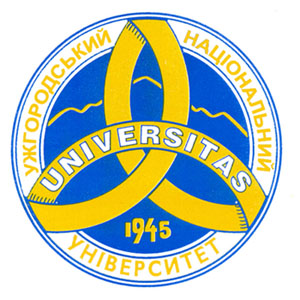 МИНИСТЕРСТВО ОБРАЗОВАНИЯ И НАУКИ УКРАИНЫУЖГОРОДСКИЙ НАЦИОНАЛЬНЫЙ УНИВЕРСИТЕТИнститут экономики и международных отношенийИнститут государственного управления и регионального развитияМеждународная научно-практическая конференция«Актуальные проблемы экономики и управления современной Украины»г. Ужгород, 16-17 мая 2014 г.Цель конференции: Конференция проводится с целью осуществления комплексного научного рассмотрения современного состояния международных отношений с привлечением усилий ученых, аспирантов, студентов из всех уголков Украины и зарубежных государств, которые исследуют актуальные проблемы развития международных отношений современных государств.Форма проведения: дистанционная.Языки конференции: украинский, польский, словацкий, русский, английский.К участию в международной конференции приглашаются ученые, аспиранты, студенты вузов и научно-исследовательских учреждений, а также практические работники из Украины и зарубежных государств, которые активно занимаются научными исследованиями в области экономических наук.В рамках конференции планируется работа следующих секций:Экономическая теория и история экономической мысли.Мировое хозяйство и международные экономические отношения. Экономика и управление предприятиями (по видам экономической деятельности). Развитие продуктивных сил и региональная экономика. Инновации и инвестиционная деятельность.Экономика природопользования и охраны окружающей среды.Демография, экономика труда, социальная экономика и политика.Бухгалтерский учет, анализ и аудит.Деньги, финансы и кредит.Финансы и налоговая политика.Математические методы, модели и информационные технологии в экономике.Статистика.Маркетинг.Современный менеджмент.Логистика и транспорт.Лица, заинтересованные принять участие в работе международной конференции, должны прислать по электронной почте организационному комитету до 14 мая 2014 года (включительно) следующие документы:       1) заполненную по образцу заявку;      2) тезисы доклада;      3) отсканированную электронную копию подтверждения уплаты организационного взноса.Название файла должно соответствовать фамилии докладчика с указанием для заявки – Заявка, для тезисов - Тезисы, подтверждение оплаты организационного взноса – Взнос.Например: Троценко_Заявка, Троценко_Тезисы, Троценко_Взнос.Электронный адрес: conf@ieir.uzhgorod.uaНазвание секции в соответствии с перечнем, который указан выше.Название доклада посередине строки.Ниже, через один интервал, по центру – фамилия, имя отчество автора, полное название учреждения, где учится или работает автор.Например:Секция: Демография, экономика труда, социальная экономика и политикаМиграционные процессы как фактор развития международных отношенийТроценко Леся Дмитриевна
кандидат экономических наук, доцент кафедры международных отношений
Национального университета «Острожская академия»Через один интервал текст тезисов, который должен соответствовать следующим требованиям: формат А-4, поля: верхнее, нижнее, левое, правое – 2 см, шрифт Times New Roman - 14, межстрочный интервал 1,5.Список использованных источников (без повторов) оформляется в конце текста под названием «Список использованной литературы:». В тексте сноски обозначаются квадратными скобками с указанием в них порядкового номера источника по списку и через запятую - номер страницы (страниц), например: [7, с. 16].Объем текста: до 5 страниц со списком использованных источников.Размер организационного взноса составляет 150 грн. (или 30 долларов США, участникам СНГ).Все участники конференции обеспечиваются сборником тезисов конференции, сертификатом участника, которые будут направлены до 9 июня на почтовый адрес участника, указанный в заявке.Участникам из Украины организационный взнос необходимо оплатить по следующим реквизитам:Получатель: ПАО КБ «Приватбанк»Номер счета получателя: 29244825509100МФО: 305299, Код ОКПО: 14360570Назначение платежа: для пополнения карты № 6762 4683 0641 5294 Дроздовского Ярослава Петровича. ИНН 2824417173.Перерасчет организационного взноса можно сделать в отделении любого банка в Украине.Участникам из других стран необходимо оплатить организационный взнос при помощи международной системы денежных переводов - CONTACT (подробная информация содержится на официальном сайте системы - www.contact-sys.com). Оплату необходимо осуществить на имя Дроздовского Ярослава Петровича.Координаты оргкомитетаИнститут экономики и международных отношений
ГВУЗ «Ужгородский национальный университет»
88000, Украина, г. Ужгород, пл. Народная, 3
Адрес: conf@ieir.uzhgorod.ua 
Телефон: 099 273 83 99Общая информацияРегистрацияТребования к тезисам докладаОрганизационный взносПорядок оплаты организационного взносаОбразец оформления заявкиФамилия, имя, отчество участникаФамилия, имя, отчество научного руководителя(в случае его наличия)Место работы (учебы), должность, ученая степень или званиеСекция конференцииКонтактный телефонE-mail:Почтовый адрес для направления сборника материалов конференции (по образцу: пл. Народная, 3, г. Ужгород, украина, 88000)